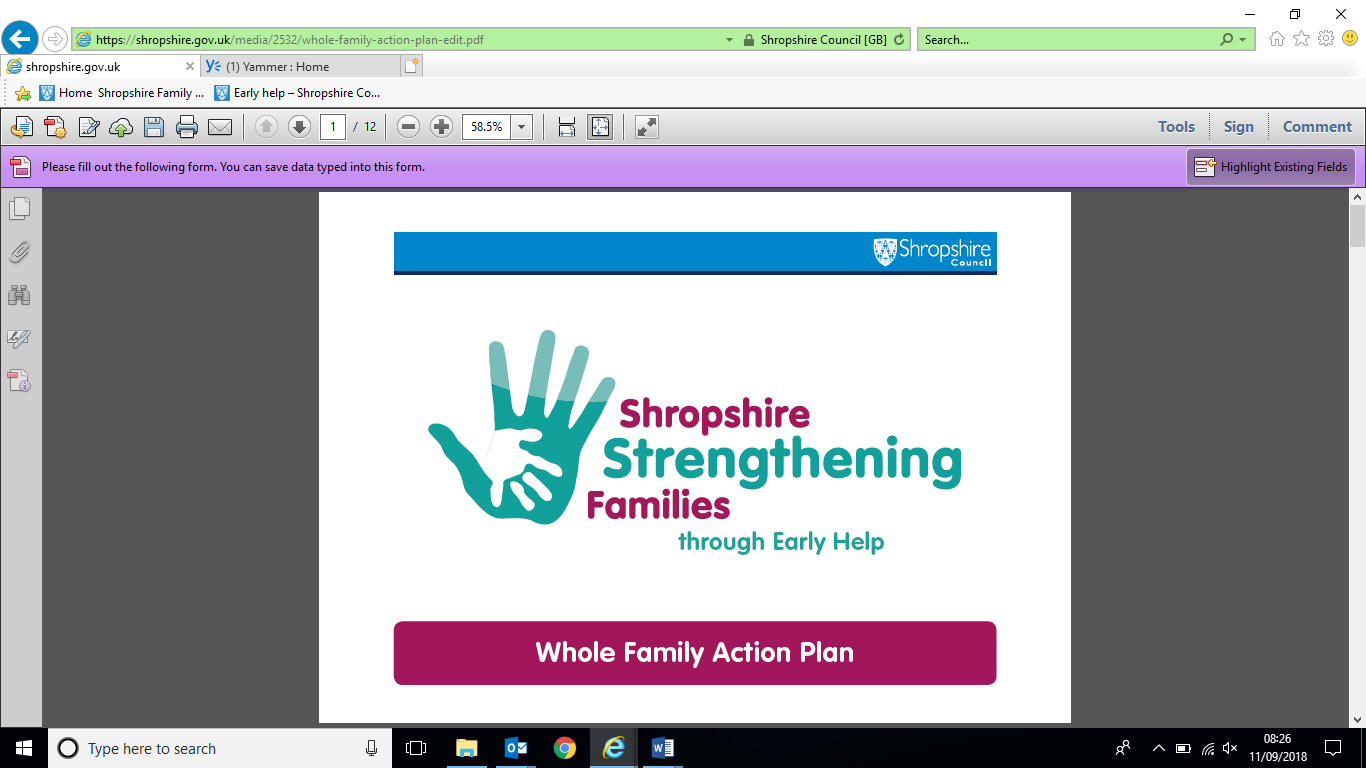 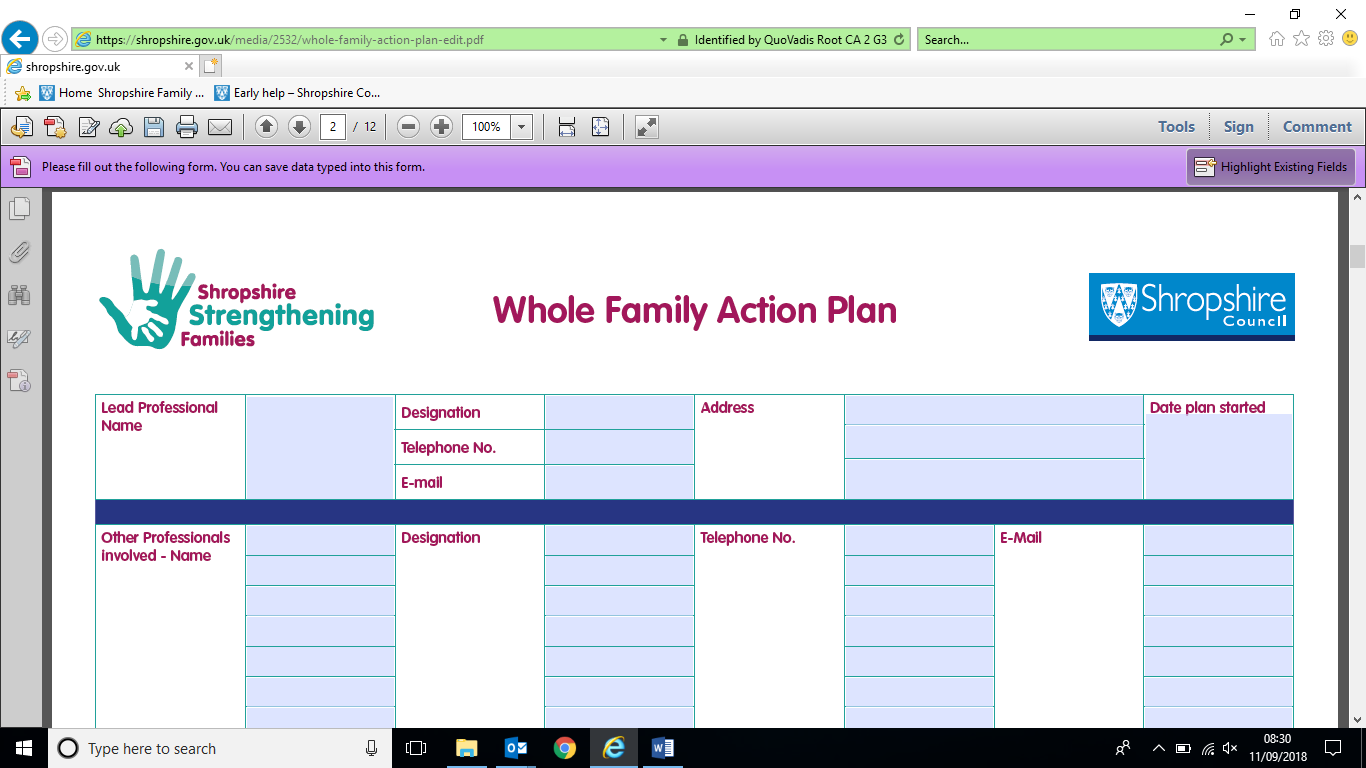 What do you want to make better?Goal – What do you want to achieve?Action – what tasks/jobs will be done to achieve this goal?Who will do this?By when?Date action completedDate of commentCommentCriteria NumberOutcome numberMeasure numberDate outcome achieved Sustained outcomeDate sustained outcome achieved What do you want to make better?Goal – What do you want to achieve?Action – what tasks/jobs will be done to achieve this goal?Who will do this?By when?Date action completedDate of commentCommentCriteria NumberOutcome numberMeasure numberDate outcome achieved Sustained outcomeDate sustained outcome achieved What do you want to make better?Goal – What do you want to achieve?Action – what tasks/jobs will be done to achieve this goal?Who will do this?By when?Date action completedDate of commentCommentCommentCommentCriteria NumberCriteria NumberOutcome numberMeasure numberDate outcome achieved Date outcome achieved Sustained outcomeSustained outcomeDate sustained outcome achieved Lead Professional nameLead Professional nameCase name and numberCase name and numberDate Plan StartedDate Plan StartedOutcome NumberOutcomeThe long term goalMeasure NumberMeasureThe long term measureSustained ProgressC1 – Parents or children involved in crime or anti-social behaviourC1 – Parents or children involved in crime or anti-social behaviourC1 – Parents or children involved in crime or anti-social behaviourC1 – Parents or children involved in crime or anti-social behaviourC1 – Parents or children involved in crime or anti-social behaviourO1aThere is no record of offending for all family members.M1aThere is no record of further offences in a 6 month period.6 monthsO1aThere is no record of offending for all family members.M1aThere is no record of further offences in a 6 month period.6 monthsO1aThere is no record of offending for all family members.M1aThere is no record of further offences in a 6 month period.6 monthsO1aThere is no record of offending for all family members.M1aThere is no record of further offences in a 6 month period.6 monthsO1aThere is no record of offending for all family members.M1bChild/young person or adult does not appear in Youth Justice Team or Police statistics.6 monthsO1bThere is a reduction in ASB incidents.M1cNo ASB reported for all family members.6 monthsO1bThere is a reduction in ASB incidents.M1dRisk of loss of tenancy due to ASB is removed.6 monthsC2 –Children who have not been attending school regularlyC2 –Children who have not been attending school regularlyC2 –Children who have not been attending school regularlyC2 –Children who have not been attending school regularlyC2 –Children who have not been attending school regularlyO2aAll school age children are receiving a suitable full-time education.  M2aFor children whose attendance is 40% or above (excluding authorised absences)  they attend 90% or more excluding authorised absences.3 Consecutive terms.O2aAll school age children are receiving a suitable full-time education.  M2bIf a child’s attendance is below 40% their attendance (excluding authorised absences) increases by a minimum of 40%.3 Consecutive terms.O2aAll school age children are receiving a suitable full-time education.  M2cAll children have 1 or less fixed term exclusion3 consecutive terms.O2aAll school age children are receiving a suitable full-time education.  M2dNo more permanent exclusions over 3 consecutive terms.3 consecutive terms.O2aAll school age children are receiving a suitable full-time education.  M2dNo more permanent exclusions over 3 consecutive terms.3 consecutive terms.O2aAll school age children are receiving a suitable full-time education.  M2dNo more permanent exclusions over 3 consecutive terms.3 consecutive terms.O2bThe child does not go on to meet the other education criteria over three consecutive terms.  Where applicable EHCP or Individual Learning plans are put in place.M2eThe child does not meet any of the education criteria over three consecutive terms.3 consecutive terms.O2bThe child does not go on to meet the other education criteria over three consecutive terms.  Where applicable EHCP or Individual Learning plans are put in place.M2fPupils on an EHCP or Individual Learning Plan are engaging in the plan and achieving the required attendance set in either M2a or M2b.3 consecutive terms.O2bThe child does not go on to meet the other education criteria over three consecutive terms.  Where applicable EHCP or Individual Learning plans are put in place.M2gIf a child is not on an EHCP or Individual Learning Plan their authorised absence should not exceed 10%.3 consecutive terms.C3 – Children of all ages who need helpC3 – Children of all ages who need helpC3 – Children of all ages who need helpC3 – Children of all ages who need helpC3 – Children of all ages who need helpO3aA Multi-agency whole family Early Help plan is developed to meet the needs of the family.  The outcomes are achieved and an exit plan developed to support the family access universal services.M3aA family who have been identified as in need of Early Help achieve all the outcomes on the family plan Step down to Single Agency Early Help or Universal Services where parents engage for at least 6 months.No re-referrals for 6 monthsO3aA Multi-agency whole family Early Help plan is developed to meet the needs of the family.  The outcomes are achieved and an exit plan developed to support the family access universal services.M3aA family who have been identified as in need of Early Help achieve all the outcomes on the family plan Step down to Single Agency Early Help or Universal Services where parents engage for at least 6 months.No re-referrals for 6 monthsO3aA Multi-agency whole family Early Help plan is developed to meet the needs of the family.  The outcomes are achieved and an exit plan developed to support the family access universal services.M3bStep Down to Early Help family support plan where parents engage for at least 6 months.No Step up  to CIN or CP for6 monthsO3bAll children/young people in the family Step down from Child Protection and sustain progressM3cStep Down from Child Protection Plan to Child in Need and sustain progress for 6 months.No Step up to CP for 6 monthsO3bAll children/young people in the family Step down from Child Protection and sustain progressM3cStep Down from Child Protection Plan to Child in Need and sustain progress for 6 months.No Step up to CP for 6 monthsO3cSupport and resources are in place for the family and child to ensure the child has every opportunity to meet their full potential.M3dThe child shows typical development for their age measured against EYFS.6 monthsO3cSupport and resources are in place for the family and child to ensure the child has every opportunity to meet their full potential.M3eThe child and family are engaging with relevant support and the child is showing progress.6 monthsO3d All eligible children take up their 2, 3 and 4 year old entitlement for early education and attend regularly.M3fChildren access their Early Years placement and attend at least 90% of the available sessions and/or have no cause for concern.6 monthsO3d All eligible children take up their 2, 3 and 4 year old entitlement for early education and attend regularly.M3fChildren access their Early Years placement and attend at least 90% of the available sessions and/or have no cause for concern.6 monthsO3eChildren and young people who are reported as missing are identified and supported to stay safe and there is a reduction in incidents of going missing over a 6 month period.M3gNo repeat missing episodes6 months03fChildren/young people identified as a risk of sexual exploitation have improved ability to identify abusive behaviour and make consensual choices, parents/carers demonstrate increased parental capacity to protect their children and there is professional agreement that risk of CSE is reduced.M3hYoung person is identified as low risk/no risk on the CSE risk assessment and sustained for 6 months.6 monthsO3gThe child/young person does not go on to meet the other Child who Needs Help criteria.M3iThe child/young person does not meet any of the Child who Needs Help criteria in a 6 month period.6 monthsC4 – Adults out of work or at risk of financial exclusion or young people at risk of worklessnessC4 – Adults out of work or at risk of financial exclusion or young people at risk of worklessnessC4 – Adults out of work or at risk of financial exclusion or young people at risk of worklessnessC4 – Adults out of work or at risk of financial exclusion or young people at risk of worklessnessC4 – Adults out of work or at risk of financial exclusion or young people at risk of worklessnessO4aO4aAn adult or young person makes progress to towards working.An adult or young person makes progress to towards working.M4aAdult or young person in the family enrol and sustain attendance for a minimum of one term/complete a recognised qualification or training course leading them closer to the labour market. CompletionO4aO4aAn adult or young person makes progress to towards working.An adult or young person makes progress to towards working.M4bAdult or young person in the family completes the following: 2 weeks work experience, 4 weeks voluntary work or 4 weeks temporary job placement.CompletionO4aO4aAn adult or young person makes progress to towards working.An adult or young person makes progress to towards working.M4cAdult or young person in the family attends 2 Employment support session supported by the TFEA's OR 3 Employment Advisor visits with a work focus.CompletionO4aO4aAn adult or young person makes progress to towards working.An adult or young person makes progress to towards working.M4dAdult or young person in the family is digitally enabled, has a suitable structured CV, is registered on universal job match and has an appropriate email account setup and shows evidence of regular job search.CompletionO4bAn adult moves off benefits and into continuous employment.M4eAdult sustains a period of continuous employment. (period depends on benefit;JSA = 26 weeksOther Benefits = 13 weeks)JSA 26 weeksOther benefits 13 weeksO4cYoung person who is at risk of not or not in education, employment or training moves into education, apprenticeship or work.M4fYoung person is not registered as Not in Education, Employment or Training (NEET).6 monthsO4cYoung person who is at risk of not or not in education, employment or training moves into education, apprenticeship or work.M4fYoung person is not registered as Not in Education, Employment or Training (NEET).6 monthsO4dThe family are able to manage their finances appropriately.M4gIndividual maintains employment and does not claim an out of work benefit.6 monthsO4dThe family are able to manage their finances appropriately.M4hFamily adheres to debt reduction plan for 6 months.6 monthsO4dThe family are able to manage their finances appropriately.M4iRisk of eviction due to non-payment of rent is removed.6 monthsC5 – Families affected by violence against women and girlsC5 – Families affected by violence against women and girlsC5 – Families affected by violence against women and girlsC5 – Families affected by violence against women and girlsC5 – Families affected by violence against women and girlsO5aA reduction in reports of domestic violence or abuse/sexual violence or abuse/’honour based’ abuse related incidents.  Family report that they feel safe.M5aThose family members that have experienced domestic abuse or violence/sexual violence or abuse/’honour based’ abuse have engaged with support via specialist services and/or by attending and completing an evidence based programme. Aware of how and where to self-report.6 monthsO5aA reduction in reports of domestic violence or abuse/sexual violence or abuse/’honour based’ abuse related incidents.  Family report that they feel safe.M5aThose family members that have experienced domestic abuse or violence/sexual violence or abuse/’honour based’ abuse have engaged with support via specialist services and/or by attending and completing an evidence based programme. Aware of how and where to self-report.6 monthsO5aA reduction in reports of domestic violence or abuse/sexual violence or abuse/’honour based’ abuse related incidents.  Family report that they feel safe.M5bNo further reported incidents of violence and abuse.6 monthsO5aA reduction in reports of domestic violence or abuse/sexual violence or abuse/’honour based’ abuse related incidents.  Family report that they feel safe.M5cTimely and appropriate repeat referrals to MARAC.6 monthsO5aA reduction in reports of domestic violence or abuse/sexual violence or abuse/’honour based’ abuse related incidents.  Family report that they feel safe.M5dSelf-reporting of feeling safe.6 monthsO5bThe perpetrator has no further incidents of Domestic Abuse/’honour-based’ or sexual violence reported.M5eThe perpetrator has no further reports made of domestic abuse/violence, ‘honour-based’ violence, abuse or sexual violence incidents over a 6 month period.6 monthsO5bThe perpetrator has no further incidents of Domestic Abuse/’honour-based’ or sexual violence reported.M5eThe perpetrator has no further reports made of domestic abuse/violence, ‘honour-based’ violence, abuse or sexual violence incidents over a 6 month period.6 monthsO5bThe perpetrator has no further incidents of Domestic Abuse/’honour-based’ or sexual violence reported.M5eThe perpetrator has no further reports made of domestic abuse/violence, ‘honour-based’ violence, abuse or sexual violence incidents over a 6 month period.6 monthsC6 – Parents and children with a range of health problemsC6 – Parents and children with a range of health problemsC6 – Parents and children with a range of health problemsC6 – Parents and children with a range of health problemsC6 – Parents and children with a range of health problemsO6aThe adult/Child/young person receives support from appropriate mental health services. M6aAdult/child/young person accesses appropriate services or evidence based programme leading to a self-reported improvement in their condition.  Continued engagement with improvement of condition or intervention completed and no re-referral for 6 monthsO6bAdult recognise that their substance misuse impacts on their children, family and their own health and seeks support to address this.M6bAdult accesses appropriate support service.  Family circumstances improve. Continued engagement with improvement of condition or intervention completed and no re-referral for 6 monthsO6cThe child or young person receives support from Addaction or other appropriate agency.M6cAddaction/agency report that support is in place and young person reports that their situation has improved.6 monthsO6dFamilies are accessing and engaging with the appropriate level of support as per the Healthy Child Programme.M6dFamilies are registered and engage with appropriate services e.g., GP, dentist, Health Visitor and School Nurse.Children and young people are accessing health checks e.g. immunisation, hearing, CMP, development checks.6 monthsO6dFamilies are accessing and engaging with the appropriate level of support as per the Healthy Child Programme.M6dFamilies are registered and engage with appropriate services e.g., GP, dentist, Health Visitor and School Nurse.Children and young people are accessing health checks e.g. immunisation, hearing, CMP, development checks.6 monthsO6eA child who is not meeting developmental milestones or has a physical disability has the appropriate assessment completed e.g. EHCPM6eAssessment completed.  Relevant support identified and made available to the child and family.Completed and support made availableO6fAdults have a Health Assessment under the Care Act 2014.M6fHealth Assessment completed and measures are in place for support as required.Complete identified intervention or 6 months minimum engagement.06gChildren live in a secure, safe and healthy environment where they can play, learn and thrive.M6gSafe and Well checks are carried out and resources and information given to ensure the family are safe and healthy in their home.Completed06gChildren live in a secure, safe and healthy environment where they can play, learn and thrive.M6hFamilies identified as hording or living in an unhealthy or overcrowded environment improve their living conditions.6 months